Российская Федерация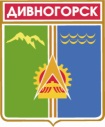 Администрация города ДивногорскаКрасноярского края П О С Т А Н О В Л Е Н И Е03.08. 2015		    	                г. Дивногорск	                                                № 121пО внесении изменений в постановлениеадминистрации города от 20.03.2014 № 62п «Об утверждении административного регламента «Осуществление муниципального жилищного контроля	на территории муниципального образования город Дивногорск»(в ред. от 23.09.2014 № 218п,  от 13.03.2015 № 40п)         На основании протеста прокурора г.Дивногорска № 7-2-2015 от 15.06.2015 в ходе осуществления надзора за законностью нормативных правовых актов, руководствуясь статьей 7, 53 Устава города Дивногорска, ПОСТАНОВЛЯЮ:Внести  в постановление администрации города от 20.03.2014   № 62п (в ред. от 23.09.2014 № 218п, от 13.03.2015 № 40п) «Об утверждении административного регламента «Осуществление муниципального жилищного контроля на территории муниципального образования город Дивногорск»  изменения следующего содержания: Абзац 1 пункта 3.3.4 административного регламента «Осуществление муниципального жилищного контроля на территории муниципального образования город Дивногорск» изложить в следующей редакции:«О проведении внеплановой проверки юридическое лицо, индивидуальный предприниматель, физическое лицо уведомляются органом муниципального жилищного контроля не позднее, чем за двадцать четыре часа до начала ее проведения, одним из способов: заказным почтовым отправлением с уведомлением о вручении, нарочным лично в письменной форме, по телефонограмме, по факсимильной связи или в форме электронного документа по электронной почте».Разместить настоящее постановление на официальном сайте администрации города в информационно-телекоммуникационной сети «Интернет».Контроль за исполнением настоящего постановления возложить на заместителя Главы города Урупаху В.И.Глава города		                                                  	  Е.Е.Оль